ФЕДЕРАЛЬНОЕ АГЕНТСТВО ЖЕЛЕЗНОДОРОЖНОГО ТРАНСПОРТА Федеральное государственное бюджетное образовательное учреждение высшего профессионального образования«Петербургский государственный университет путей сообщения Императора Александра I»(ФГБОУ ВПО ПГУПС)Кафедра «Менеджмент и маркетинг»РАБОЧАЯ ПРОГРАММАдисциплины«Маркетинг» (Б1.Б.13)для направления38.03.06 «Торговое дело» по профилю«Коммерция»Форма обучения – очная, заочнаяСанкт-Петербург2016Рабочая программа рассмотрена и обсуждена на заседании кафедры «Менеджмент и маркетинг»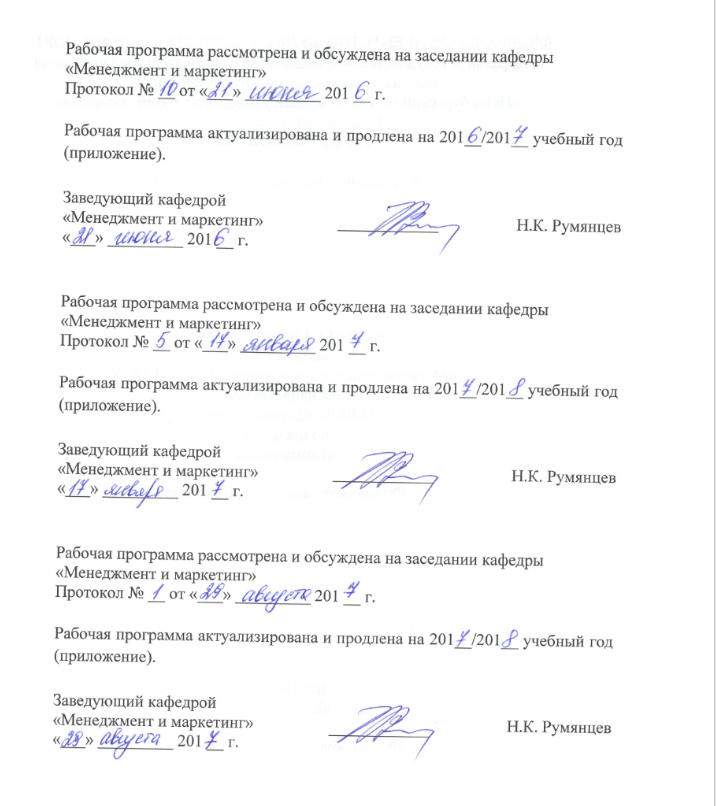 Протокол № __ от «___» _________ 201 __ г.Рабочая программа актуализирована и продлена на 201__/201__ учебный год (приложение).Рабочая программа рассмотрена и обсуждена на заседании кафедры «Менеджмент и маркетинг»Протокол № __ от «___» _________ 201 __ г.Рабочая программа актуализирована и продлена на 201__/201__ учебный год (приложение).Рабочая программа рассмотрена и обсуждена на заседании кафедры «Менеджмент и маркетинг»Протокол № __ от «___» _________ 201 __ г.Рабочая программа актуализирована и продлена на 201__/201__ учебный год (приложение).ЛИСТ СОГЛАСОВАНИЙ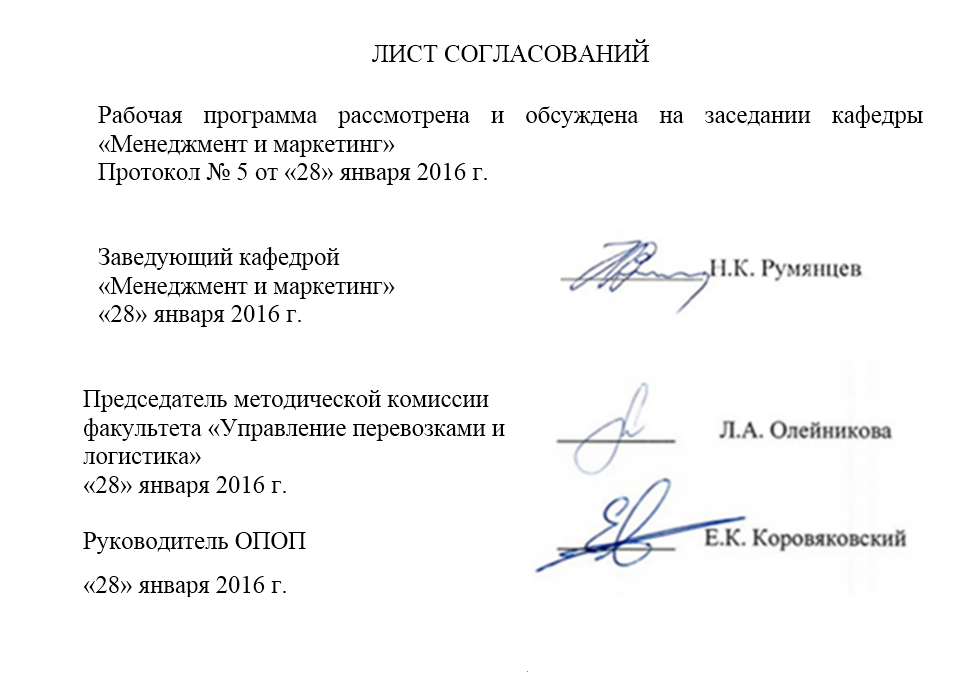 Рабочая программа рассмотрена и обсуждена на заседании кафедры «Менеджмент и маркетинг»Протокол № 5 от «28» января 2016 г. 1. Цели и задачи дисциплиныРабочая программа составлена в соответствии с ФГОС ВО, утвержденным «12» ноября 2015 г., приказ № 1334 по направлению 38.03.06 «Торговое дело», по дисциплине «Маркетинг».Целью изучения дисциплины является формирование компетенций, указанных в разделе 2 рабочей программы.Для достижения поставленной цели решаются следующие задачи:- приобретение знаний, указанных в разделе 2 рабочей программы; - приобретение умений, указанных в разделе 2 рабочей программы;- приобретение навыков, указанных в разделе 2 рабочей программы.2. Перечень планируемых результатов обучения по дисциплине, соотнесенных с планируемыми результатами освоения основной профессиональной образовательной программыПланируемыми результатами обучения по дисциплине являются: приобретение знаний, умений, навыков и/или опыта деятельности.В результате освоения дисциплины обучающийся должен:ЗНАТЬ:содержание маркетинговой концепции управления;цели, задачи и основные принципы маркетинга;этапы процесса маркетинга и основные аспекты управления комплексом маркетинга;методы маркетинговых исследований;основы построения маркетинговых коммуникаций.УМЕТЬ:анализировать внешнюю и внутреннюю среду организации, выявлять ее ключевые элементы и оценивать их влияние на организацию;использовать информацию, полученную в результате маркетинговых исследований;ставить и решать задачи операционного маркетинга.ВЛАДЕТЬ:понятийно-терминологическим аппаратом в области маркетинга;  методами реализации основных управленческих функций (принятие решений, организация, мотивирование и контроль);методами разработки и реализации маркетинговых программ;владеть способами изучения маркетинговой среды организации.Приобретенные знания, умения, навыки, характеризующие формирование компетенций, осваиваемые в данной дисциплине, позволяют решать профессиональные задачи, приведенные в соответствующем перечне по видам профессиональной деятельности в п. 2.4 общей характеристики основной профессиональной образовательной программы (ОПОП).Изучение дисциплины направлено на формирование следующих профессиональных компетенций (ПК), соответствующих видам профессиональной деятельности, на которые ориентирована программа бакалавриата:торгово-технологическая деятельность- способность управлять ассортиментом и качеством товаров и услуг, оценивать их качество, диагностировать дефекты, обеспечивать необходимый уровень качества товаров и их сохранение, эффективно осуществлять контроль качества товаров и услуг, приемку и учет товаров по количеству и качеству (ПК-1);- готовность к выявлению и удовлетворению потребностей покупателей товаров, их формированию с помощью маркетинговых коммуникаций, способность изучать и прогнозировать спрос потребителей, анализировать маркетинговую информацию, конъюнктуру товарного рынка (ПК-3);организационно-управленческая деятельность- готовность обеспечивать необходимый уровень качества торгового обслуживания (ПК-8);научно-исследовательская деятельность- способность проводить научные, в том числе маркетинговые, исследования в профессиональной деятельности (ПК-10);проектная деятельность:- способность прогнозировать бизнес-процессы и оценивать их эффективность (ПК-14).Область профессиональной деятельности обучающихся, освоивших данную дисциплину, приведена в п. 2.1 общей характеристики ОПОП.Объекты профессиональной деятельности обучающихся, освоивших данную дисциплину, приведены в п. 2.2 общей характеристики ОПОП.3. Место дисциплины в структуре основной профессиональной образовательной программыДисциплина «Маркетинг» (Б1.Б.13) относится к базовой части и является обязательной дисциплиной.4. Объем дисциплины и виды учебной работыДля очной формы обучения (4 семестр): Для заочной формы обучения (3 курс): Примечание:КЛР – контрольная работаЭ – экзамен5. Содержание и структура дисциплины5.1 Содержание дисциплины5.2 Разделы дисциплины и виды занятийДля очной формы обучения (4 семестр):Для заочной (3 курс): 6. Перечень учебно-методического обеспечения для самостоятельной работы обучающихся по дисциплине7. Фонд оценочных средств для проведения текущего контроля успеваемости и промежуточной аттестации обучающихся по дисциплинеФонд оценочных средств по дисциплине является неотъемлемой частью рабочей программы и представлен отдельным документом, рассмотренным на заседании кафедры и утвержденным заведующим кафедрой.8. Перечень основной и дополнительной учебной литературы, нормативно-правовой документации и других изданий, необходимых для освоения дисциплины Перечень основной учебной литературы, необходимой для освоения дисциплиныБеляевский И.К. Маркетинговое исследование: информация, анализ, прогноз [Электронный ресурс]: учебное пособие. – М.: Финансы и статистика, 2014. – 320 с. – Режим доступа: http://e.lanbook.com/books/element.php?pl1_id=69117 — Загл. с экрана.Котлер Ф., Келлер К. Л. Маркетинг менеджмент. 14-е изд. —  Санкт-Петербург:  Питер 2014 г.— 800 с. — Электронное издание. — ISBN 978-5-496-00177-9 	– Режим доступа:  https://ibooks.ru/reading.php?productid=340124 – Загл. с экрана.Романов А. А., Басенко В. П., Жуков Б. М. Маркетинг: учебное пособие. - М.: Дашков и К.,  2014. – 440 с. – Режим доступа: https://ibooks.ru/reading.php?productid=23137 – Загл. с экрана.Сафронова Н. Б. Маркетинговые исследования. – М.: Дашков и К., 2015. – 296 с. – Режим доступа: http://ibooks.ru/reading.php?productid=342458 – Загл. с экрана.Тактаров Г.А. Ценообразование [Электронный ресурс]: учебное пособие / Г.А. Тактаров, С.А. Айсенов, Е.М. Григорьева [и др.]. — Электрон. дан. — М.: Финансы и статистика, 2014. — 192 с. — Режим доступа: http://e.lanbook.com/books/element.php?pl1_id=69225 — Загл. с экрана. Перечень дополнительной учебной литературы, необходимой для освоения дисциплиныГалабурда В. Г. Транспортный маркетинг: учебник / Галабурда В. Г., Бубнова Г. В., Иванова Е. А. и др.	 – Москва: УМЦ ЖДТ, 2011. – URL: http://ibooks.ru/reading.php?productid=27553 – Загл. с экрана.Уткин Э.А., Кочеткова А.И., Юликов Л.И.  Сборник ситуационных задач, деловых и психологических игр, тестов, контрольных заданий, вопросов для самопроверки по курсу «Маркетинг». – М.: Финансы и статистика, 2014. — 192 с. [Электронный ресурс]. – Режим доступа: http://e.lanbook.com/books/element.php?pl1_id=69234 – Загл. с экрана.Шепель В.М. Эффективный менеджмент: мыслить по-русски. – М.: Финансы и статистика, 2014. - 384 с. Режим доступа: http://e.lanbook.com/books/element.php?pl1_id=69218 – Загл. с экрана.Перечень нормативно-правовой документации, необходимой для освоения дисциплиныЗакон Российской Федерации РФ от 07.02.1992 N 2300-1 "О защите прав потребителей". [Электронный ресурс]:  Режим доступа: http://www.consultant.ru/, свободный. — Загл. с экрана.Федеральный закон "О рекламе" от 13.03.2006 N 38-ФЗ. [Электронный ресурс]:  Режим доступа: http://www.consultant.ru/, свободный. — Загл. с экрана. Другие издания, необходимые для освоения дисциплиныМаркетинг в России и за рубежом [Текст]. - М.: Финпресс. - ISSN 1028-5849. - Выходит раз в два месяца.Менеджмент в России и за рубежом [Текст]: Все о теории и практике управления бизнесом, финансами, кадрами. - М.: Финпресс. - ISSN 1028-5857. - Выходит раз в два месяца.Маркетинг журнал 4p.ru [Электронный ресурс]. Режим доступа: http://www.4p.ru9. Перечень ресурсов информационно-телекоммуникационной сети «Интернет», необходимых для освоения дисциплиныАрхив интернет-библиотеки издательского дома «Дело и сервис» по теме «Маркетинг». [Электронный ресурс]. Режим доступа:  http://dis.ru/library/507/, свободный. — Загл. с экрана.Архив номеров журнала «Железные дороги мира» [Электронный ресурс]. Режим доступа: http://www.zdmira.com/arhiv, свободный. — Загл. с экрана.Архив номеров журнала «Маркетинг в России и за рубежом» [Электронный ресурс]. Режим доступа:  http://www.mavriz.ru/annotations/, свободный. — Загл. с экрана.Архив номеров журнала «Менеджмент в России и за рубежом» [Электронный ресурс]. Режим доступа:  http://www.mevriz.ru/annotations/, свободный. — Загл. с экрана.Архив номеров журнала «Практический маркетинг» [Электронный ресурс]. Режим доступа:  http://www.cfin.ru/press/practical/, свободный. — Загл. с экрана.Архив номеров журнала «Рынок ценных бумаг» (Статьи в свободным доступе архива)  [Электронный ресурс]. Режим доступа: http://www.rcb.ru, свободный. — Загл. с экрана.Гильдия маркетологов: объединение специалистов в области маркетинга [Электронный ресурс]. Режим доступа: http://www.marketologi.ru, свободный. — Загл. с экрана.Дроздова В.А. Социально-ответственный маркетинг сегодня // Современные научные исследования и инновации. 2013. № 12 [Электронный ресурс]. Режим доступа: http://web.snauka.ru/issues/2013/12/30339, свободный. — Загл. с экрана.Ежедневный Экономический обзор Российского рынка от Издательского Дома Коммерсантъ [Электронный ресурс]. Режим доступа: https://www.kommersant.ru/, свободный. — Загл. с экрана.Консультант плюс. Правовой сервер [Электронный ресурс]. Режим доступа:  http://www.consultant.ru/, свободный. — Загл. с экрана.Маркетинг журнал 4p.ru [Электронный ресурс]. Режим доступа: http://www.4p.ru, свободный. — Загл. с экрана.Международная общественная организация Гринпис России [Электронный ресурс]. Режим доступа:  http://www.greenpeace.org/russia/ru/, свободный. — Загл. с экрана.Министерство экономического развития Российской Федерации [Электронный ресурс]. Режим доступа: http://www.economy.gov.ru, свободный. — Загл. с экрана.Правительство Российской Федерации. Интернет-портал [Электронный ресурс]. Режим доступа: http://www.government.ru, свободный. — Загл. с экрана.Российская газета   - официальное издание для документов Правительства РФ [Электронный ресурс]. Режим доступа: http://www.rg.ru, свободный. — Загл. с экрана.Социальная реклама. Информационно-аналитическое агентство. Новости, аналитика, события, медиа-библиотека, социальный каталог [Электронный ресурс]. Режим доступа:  http://www.socreklama.ru/, свободный. — Загл. с экрана.Федеральная служба государственной статистики [Электронный ресурс]. Режим доступа:  http://www.gks.ru, свободный. — Загл. с экрана.Федеральное агентство по техническому регулированию и метрологии (РОССТАНДАРТ). Официальный сайт [Электронный ресурс]. Режим доступа:  www.gost.ru/wps/portal, свободный. — Загл. с экрана.Эксперт. Журнал [Электронный ресурс]. Режим доступа:  http://www.expert.ru, свободный. — Загл. с экрана.Электронная библиотека онлайн «Единое окно к образовательным ресурсам» [Электронный ресурс]. Режим доступа: http://window.edu.ru, свободный. — Загл. с экрана.Электронная библиотека экономической и деловой литературы [Электронный ресурс]. Режим доступа: http://www.aup.ru/library/, свободный. — Загл. с экрана.Электронно-библиотечная система ibooks.ru [Электронный ресурс]. Режим доступа:  http://ibooks.ru/ — Загл. с экрана.Электронно-библиотечная система ЛАНЬ [Электронный ресурс]. Режим доступа:  https://e.lanbook.com/books — Загл. с экрана.Личный кабинет обучающегося  и электронная информационно-образовательная среда [Электронный ресурс]. Режим доступа:  http://sdo.pgups.ru (для доступа к полнотекстовым документам требуется авторизация).  10. Методические указания для обучающихся по освоению дисциплиныПорядок изучения дисциплины следующий:Освоение разделов дисциплины производится в порядке, приведенном в разделе 5 «Содержание и структура дисциплины». Обучающийся должен освоить все разделы дисциплины с помощью учебно-методического обеспечения, приведенного в разделах 6, 8 и 9 рабочей программы. Для формирования компетенций обучающийся должен представить выполненные типовые контрольные задания или иные материалы, необходимые для оценки знаний, умений, навыков и (или) опыта деятельности, предусмотренные текущим контролем (см. фонд оценочных средств по дисциплине).По итогам текущего контроля по дисциплине, обучающийся должен пройти промежуточную аттестацию (см. фонд оценочных средств по дисциплине).11. Перечень информационных технологий, используемых при осуществлении образовательного процесса по дисциплине, включая перечень программного обеспечения и информационных справочных системПеречень информационных технологий, используемых при осуществлении образовательного процесса по дисциплине:технические средства (компьютерная техника, наборы демонстрационного оборудования);методы обучения с использованием информационных технологий (демонстрация мультимедийных материалов);личный кабинет обучающегося  и электронная информационно-образовательная среда [Электронный ресурс]. Режим доступа:  http://sdo.pgups.ru (для доступа к полнотекстовым документам требуется авторизация).  Интернет-сервисы и электронные ресурсы (поисковые системы, электронная почта, онлайн-энциклопедии и справочники, электронные учебные и учебно-методические материалы согласно п. 9 рабочей программы);Лицензионное программное обеспечение: Microsoft Windows, Microsoft Office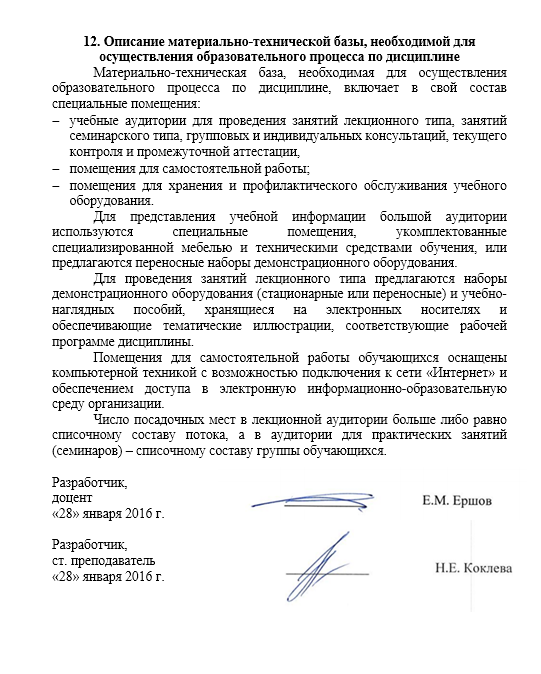 12. Описание материально-технической базы, необходимой для осуществления образовательного процесса по дисциплинеМатериально-техническая база, необходимая для осуществления образовательного процесса по дисциплине, включает в свой состав специальные помещения:учебные аудитории для проведения занятий лекционного типа, занятий семинарского типа, групповых и индивидуальных консультаций, текущего контроля и промежуточной аттестации, помещения для самостоятельной работы;помещения для хранения и профилактического обслуживания учебного оборудования. Для представления учебной информации большой аудитории используются специальные помещения, укомплектованные специализированной мебелью и техническими средствами обучения, или предлагаются переносные наборы демонстрационного оборудования.Для проведения занятий лекционного типа предлагаются наборы демонстрационного оборудования (стационарные или переносные) и учебно-наглядных пособий, хранящиеся на электронных носителях и обеспечивающие тематические иллюстрации, соответствующие рабочей программе дисциплины.Помещения для самостоятельной работы обучающихся оснащены компьютерной техникой с возможностью подключения к сети «Интернет» и обеспечением доступа в электронную информационно-образовательную среду организации.Число посадочных мест в лекционной аудитории больше либо равно списочному составу потока, а в аудитории для практических занятий (семинаров) – списочному составу группы обучающихся. Заведующий кафедрой«Менеджмент и маркетинг»____________«___» _________ 201 __ г.Заведующий кафедрой«Менеджмент и маркетинг»____________«___» _________ 201 __ г.Заведующий кафедрой«Менеджмент и маркетинг»____________«___» _________ 201 __ г.Заведующий кафедрой«Менеджмент и маркетинг»__________Н.К. Румянцев«28» января 2016 г.Председатель методической комиссии факультета «Управление перевозками и логистика»__________Л.А. Олейникова«28» января 2016 г.Руководитель ОПОП__________Е.К. Коровяковский«28» января 2016 г.Вид учебной работыВсего часовСеместрВид учебной работыВсего часов4Контактная работа (по видам учебных занятий)В том числе:лекции (Л)практические занятия (ПЗ)лабораторные работы (ЛР)501634501634Самостоятельная работа (СРС) (всего)4949Контроль4545Форма контроля знанийЭЭОбщая трудоемкость: час / з.е.144/4144/4Вид учебной работыВсего часовКурсВид учебной работыВсего часов3Контактная работа (по видам учебных занятий)В том числе:лекции (Л)практические занятия (ПЗ)лабораторные работы (ЛР)201010201010Самостоятельная работа (СРС) (всего)115115Контроль99Форма контроля знанийКЛР, ЭКЛР, ЭОбщая трудоемкость: час / з.е.144/4144/4№Наименование раздела дисциплиныСодержание раздела1Роль и функции маркетинга в современной экономике.1.1. Понятие и определения маркетинга	1.2. Маркетинговая и сбытовая концепции	1.3. Предпосылки становления маркетинговой концепции1.4. Субъекты маркетинга1.5. Функции маркетинга в современной экономике1.6. Функциональная организация маркетинговой службы2Маркетинговая среда фирмы. 2.1. Система взаимосвязей в маркетинговой среде	2.2. Внутренние (контролируемые) факторы маркетинговой среды2.3. Внешние (неконтролируемые) факторы маркетинговой среды2.4. Экономическая основа маркетингаОсновные модели рынка	3Маркетинговые информационные системы.3.1. Структура маркетинговых информационных систем МИС3.2. Направления маркетинговых исследований	3.3. Этапы проведения рыночных исследований	3.4. Методы проведения исследований на основе первичной информации. Качественные и количественные исследования. Методы опроса. Эксперимент		3.5. Сегментация рынка	4Планирование товара в маркетинге.4.1. Понимание товара в маркетинге. Классификации товаров	4.2. Ассортиментная политика фирм		4.3. Товарные марки. Брендинг	4.4. Упаковка как предмет исследования в маркетинг	4.5. Позиционирование товара на рынке	4.6.  Конкурентоспособность товара. Факторы, ее определяющие		4.7. Организация  управления продуктом в фирме	4.8. Жизненный цикл товара	4.9. Важность новой продукции. Виды новизны	4.10. Процесс планирования новых товаров	5Планирование товародвижения и сбыта.5.1. Каналы товародвижения. Их виды и функции	5.2. Вертикальные маркетинговые системы ВМС	5.3. Решения о структуре канала товародвижения	5.4. Решения об управлении каналом товародвижения5.5. Решения по проблемам товародвижения	5.6. Стратегии проникновения нового производителя в каналы товародвижения и сбыта	6Планирование продвижения товара в маркетинге.6.1. Виды продвижения	6.2. Основные проблемы при создании рекламы	6.3. Цели рекламы	6.4. Разработка плана рекламной компании	6.5.  Методы оценки эффективности рекламной компании	7Планирование цен в маркетинге.7.1. Факторы, влияющие на ценообразование	7.2. Разработка ценовой стратегии	№ Наименование раздела дисциплиныЛПЗЛРСРС1Роль и функции маркетинга в современной экономике.22-32Маркетинговая среда фирмы. 22-23Маркетинговые информационные системы.28-104Планирование товара в маркетинге.410-105Планирование товародвижения и сбыта.24-86Планирование продвижения товара в маркетинге.24-87Планирование цен в маркетинге.24-8ИтогоИтого1634-49№ Наименование раздела дисциплиныЛПЗЛРСРС1Роль и функции маркетинга в современной экономике.11-102Маркетинговая среда фирмы. 11-153Маркетинговые информационные системы.33-304Планирование товара в маркетинге.22-305Планирование товародвижения и сбыта.11-106Планирование продвижения товара в маркетинге.11-107Планирование цен в маркетинге.11-10ИтогоИтого1010-115№Наименование разделаПеречень учебно-методического обеспечения1Роль и функции маркетинга в современной экономике.Беляевский И.К. Маркетинговое исследование: информация, анализ, прогноз [Электронный ресурс]: учебное пособие. – М.: Финансы и статистика, 2014. – 320 с. – Режим доступа: http://e.lanbook.com/books/element.php?pl1_id=69117 — Загл. с экрана.Котлер Ф., Келлер К. Л. Маркетинг менеджмент. 14-е изд. —  Санкт-Петербург:  Питер 2014 г.— 800 с. — Электронное издание. — ISBN 978-5-496-00177-9 	– Режим доступа:  https://ibooks.ru/reading.php?productid=340124 – Загл. с экрана.Романов А. А., Басенко В. П., Жуков Б. М. Маркетинг: учебное пособие. - М.: Дашков и К.,  2014. – 440 с. – Режим доступа: https://ibooks.ru/reading.php?productid=23137 – Загл. с экрана.Сафронова Н. Б. Маркетинговые исследования. – М.: Дашков и К., 2015. – 296 с. – Режим доступа: http://ibooks.ru/reading.php?productid=342458 – Загл. с экрана.Тактаров Г.А. Ценообразование [Электронный ресурс]: учебное пособие / Г.А. Тактаров, С.А. Айсенов, Е.М. Григорьева [и др.]. — Электрон. дан. — М.: Финансы и статистика, 2014. — 192 с. — Режим доступа: http://e.lanbook.com/books/element.php?pl1_id=69225 — Загл. с экрана.2Маркетинговая среда фирмы. Беляевский И.К. Маркетинговое исследование: информация, анализ, прогноз [Электронный ресурс]: учебное пособие. – М.: Финансы и статистика, 2014. – 320 с. – Режим доступа: http://e.lanbook.com/books/element.php?pl1_id=69117 — Загл. с экрана.Котлер Ф., Келлер К. Л. Маркетинг менеджмент. 14-е изд. —  Санкт-Петербург:  Питер 2014 г.— 800 с. — Электронное издание. — ISBN 978-5-496-00177-9 	– Режим доступа:  https://ibooks.ru/reading.php?productid=340124 – Загл. с экрана.Романов А. А., Басенко В. П., Жуков Б. М. Маркетинг: учебное пособие. - М.: Дашков и К.,  2014. – 440 с. – Режим доступа: https://ibooks.ru/reading.php?productid=23137 – Загл. с экрана.Сафронова Н. Б. Маркетинговые исследования. – М.: Дашков и К., 2015. – 296 с. – Режим доступа: http://ibooks.ru/reading.php?productid=342458 – Загл. с экрана.Тактаров Г.А. Ценообразование [Электронный ресурс]: учебное пособие / Г.А. Тактаров, С.А. Айсенов, Е.М. Григорьева [и др.]. — Электрон. дан. — М.: Финансы и статистика, 2014. — 192 с. — Режим доступа: http://e.lanbook.com/books/element.php?pl1_id=69225 — Загл. с экрана.3Маркетинговые информационные системы.Беляевский И.К. Маркетинговое исследование: информация, анализ, прогноз [Электронный ресурс]: учебное пособие. – М.: Финансы и статистика, 2014. – 320 с. – Режим доступа: http://e.lanbook.com/books/element.php?pl1_id=69117 — Загл. с экрана.Котлер Ф., Келлер К. Л. Маркетинг менеджмент. 14-е изд. —  Санкт-Петербург:  Питер 2014 г.— 800 с. — Электронное издание. — ISBN 978-5-496-00177-9 	– Режим доступа:  https://ibooks.ru/reading.php?productid=340124 – Загл. с экрана.Романов А. А., Басенко В. П., Жуков Б. М. Маркетинг: учебное пособие. - М.: Дашков и К.,  2014. – 440 с. – Режим доступа: https://ibooks.ru/reading.php?productid=23137 – Загл. с экрана.Сафронова Н. Б. Маркетинговые исследования. – М.: Дашков и К., 2015. – 296 с. – Режим доступа: http://ibooks.ru/reading.php?productid=342458 – Загл. с экрана.Тактаров Г.А. Ценообразование [Электронный ресурс]: учебное пособие / Г.А. Тактаров, С.А. Айсенов, Е.М. Григорьева [и др.]. — Электрон. дан. — М.: Финансы и статистика, 2014. — 192 с. — Режим доступа: http://e.lanbook.com/books/element.php?pl1_id=69225 — Загл. с экрана.4Планирование товара в маркетинге.Беляевский И.К. Маркетинговое исследование: информация, анализ, прогноз [Электронный ресурс]: учебное пособие. – М.: Финансы и статистика, 2014. – 320 с. – Режим доступа: http://e.lanbook.com/books/element.php?pl1_id=69117 — Загл. с экрана.Котлер Ф., Келлер К. Л. Маркетинг менеджмент. 14-е изд. —  Санкт-Петербург:  Питер 2014 г.— 800 с. — Электронное издание. — ISBN 978-5-496-00177-9 	– Режим доступа:  https://ibooks.ru/reading.php?productid=340124 – Загл. с экрана.Романов А. А., Басенко В. П., Жуков Б. М. Маркетинг: учебное пособие. - М.: Дашков и К.,  2014. – 440 с. – Режим доступа: https://ibooks.ru/reading.php?productid=23137 – Загл. с экрана.Сафронова Н. Б. Маркетинговые исследования. – М.: Дашков и К., 2015. – 296 с. – Режим доступа: http://ibooks.ru/reading.php?productid=342458 – Загл. с экрана.Тактаров Г.А. Ценообразование [Электронный ресурс]: учебное пособие / Г.А. Тактаров, С.А. Айсенов, Е.М. Григорьева [и др.]. — Электрон. дан. — М.: Финансы и статистика, 2014. — 192 с. — Режим доступа: http://e.lanbook.com/books/element.php?pl1_id=69225 — Загл. с экрана.5Планирование товародвижения и сбыта.Беляевский И.К. Маркетинговое исследование: информация, анализ, прогноз [Электронный ресурс]: учебное пособие. – М.: Финансы и статистика, 2014. – 320 с. – Режим доступа: http://e.lanbook.com/books/element.php?pl1_id=69117 — Загл. с экрана.Котлер Ф., Келлер К. Л. Маркетинг менеджмент. 14-е изд. —  Санкт-Петербург:  Питер 2014 г.— 800 с. — Электронное издание. — ISBN 978-5-496-00177-9 	– Режим доступа:  https://ibooks.ru/reading.php?productid=340124 – Загл. с экрана.Романов А. А., Басенко В. П., Жуков Б. М. Маркетинг: учебное пособие. - М.: Дашков и К.,  2014. – 440 с. – Режим доступа: https://ibooks.ru/reading.php?productid=23137 – Загл. с экрана.Сафронова Н. Б. Маркетинговые исследования. – М.: Дашков и К., 2015. – 296 с. – Режим доступа: http://ibooks.ru/reading.php?productid=342458 – Загл. с экрана.Тактаров Г.А. Ценообразование [Электронный ресурс]: учебное пособие / Г.А. Тактаров, С.А. Айсенов, Е.М. Григорьева [и др.]. — Электрон. дан. — М.: Финансы и статистика, 2014. — 192 с. — Режим доступа: http://e.lanbook.com/books/element.php?pl1_id=69225 — Загл. с экрана.6Планирование продвижения товара в маркетинге.Беляевский И.К. Маркетинговое исследование: информация, анализ, прогноз [Электронный ресурс]: учебное пособие. – М.: Финансы и статистика, 2014. – 320 с. – Режим доступа: http://e.lanbook.com/books/element.php?pl1_id=69117 — Загл. с экрана.Котлер Ф., Келлер К. Л. Маркетинг менеджмент. 14-е изд. —  Санкт-Петербург:  Питер 2014 г.— 800 с. — Электронное издание. — ISBN 978-5-496-00177-9 	– Режим доступа:  https://ibooks.ru/reading.php?productid=340124 – Загл. с экрана.Романов А. А., Басенко В. П., Жуков Б. М. Маркетинг: учебное пособие. - М.: Дашков и К.,  2014. – 440 с. – Режим доступа: https://ibooks.ru/reading.php?productid=23137 – Загл. с экрана.Сафронова Н. Б. Маркетинговые исследования. – М.: Дашков и К., 2015. – 296 с. – Режим доступа: http://ibooks.ru/reading.php?productid=342458 – Загл. с экрана.Тактаров Г.А. Ценообразование [Электронный ресурс]: учебное пособие / Г.А. Тактаров, С.А. Айсенов, Е.М. Григорьева [и др.]. — Электрон. дан. — М.: Финансы и статистика, 2014. — 192 с. — Режим доступа: http://e.lanbook.com/books/element.php?pl1_id=69225 — Загл. с экрана.7Планирование цен в маркетинге.Беляевский И.К. Маркетинговое исследование: информация, анализ, прогноз [Электронный ресурс]: учебное пособие. – М.: Финансы и статистика, 2014. – 320 с. – Режим доступа: http://e.lanbook.com/books/element.php?pl1_id=69117 — Загл. с экрана.Котлер Ф., Келлер К. Л. Маркетинг менеджмент. 14-е изд. —  Санкт-Петербург:  Питер 2014 г.— 800 с. — Электронное издание. — ISBN 978-5-496-00177-9 	– Режим доступа:  https://ibooks.ru/reading.php?productid=340124 – Загл. с экрана.Романов А. А., Басенко В. П., Жуков Б. М. Маркетинг: учебное пособие. - М.: Дашков и К.,  2014. – 440 с. – Режим доступа: https://ibooks.ru/reading.php?productid=23137 – Загл. с экрана.Сафронова Н. Б. Маркетинговые исследования. – М.: Дашков и К., 2015. – 296 с. – Режим доступа: http://ibooks.ru/reading.php?productid=342458 – Загл. с экрана.Тактаров Г.А. Ценообразование [Электронный ресурс]: учебное пособие / Г.А. Тактаров, С.А. Айсенов, Е.М. Григорьева [и др.]. — Электрон. дан. — М.: Финансы и статистика, 2014. — 192 с. — Режим доступа: http://e.lanbook.com/books/element.php?pl1_id=69225 — Загл. с экрана.Разработчик, доцент ____________Е.М. Ершов«28» января 2016 г.Разработчик, ст. преподаватель____________Н.Е. Коклева«28» января 2016 г.